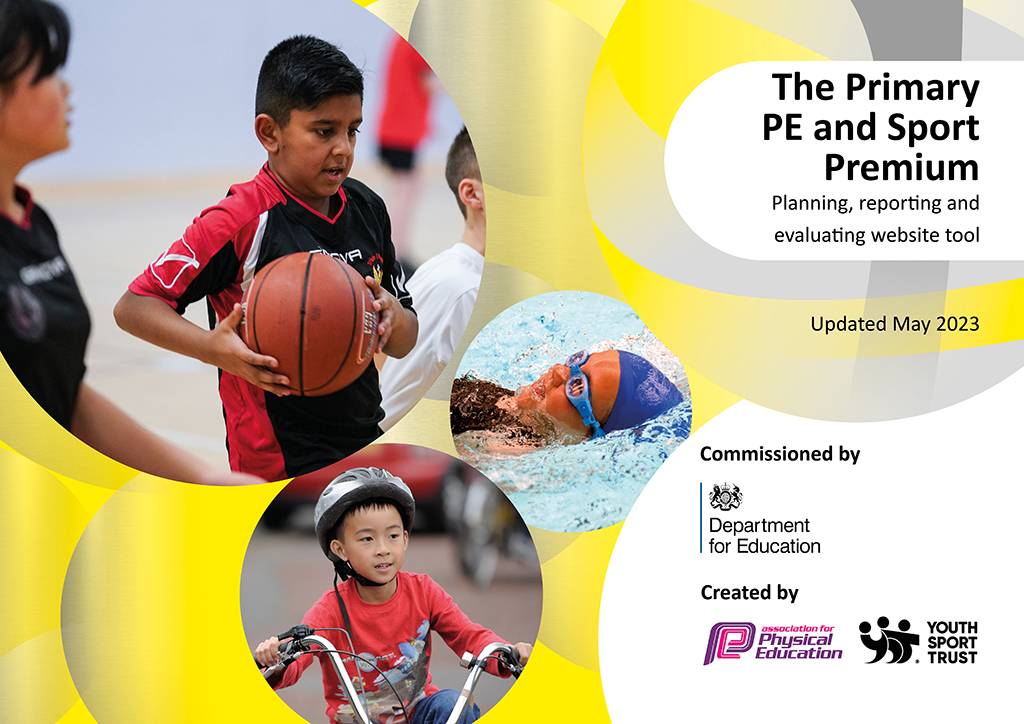 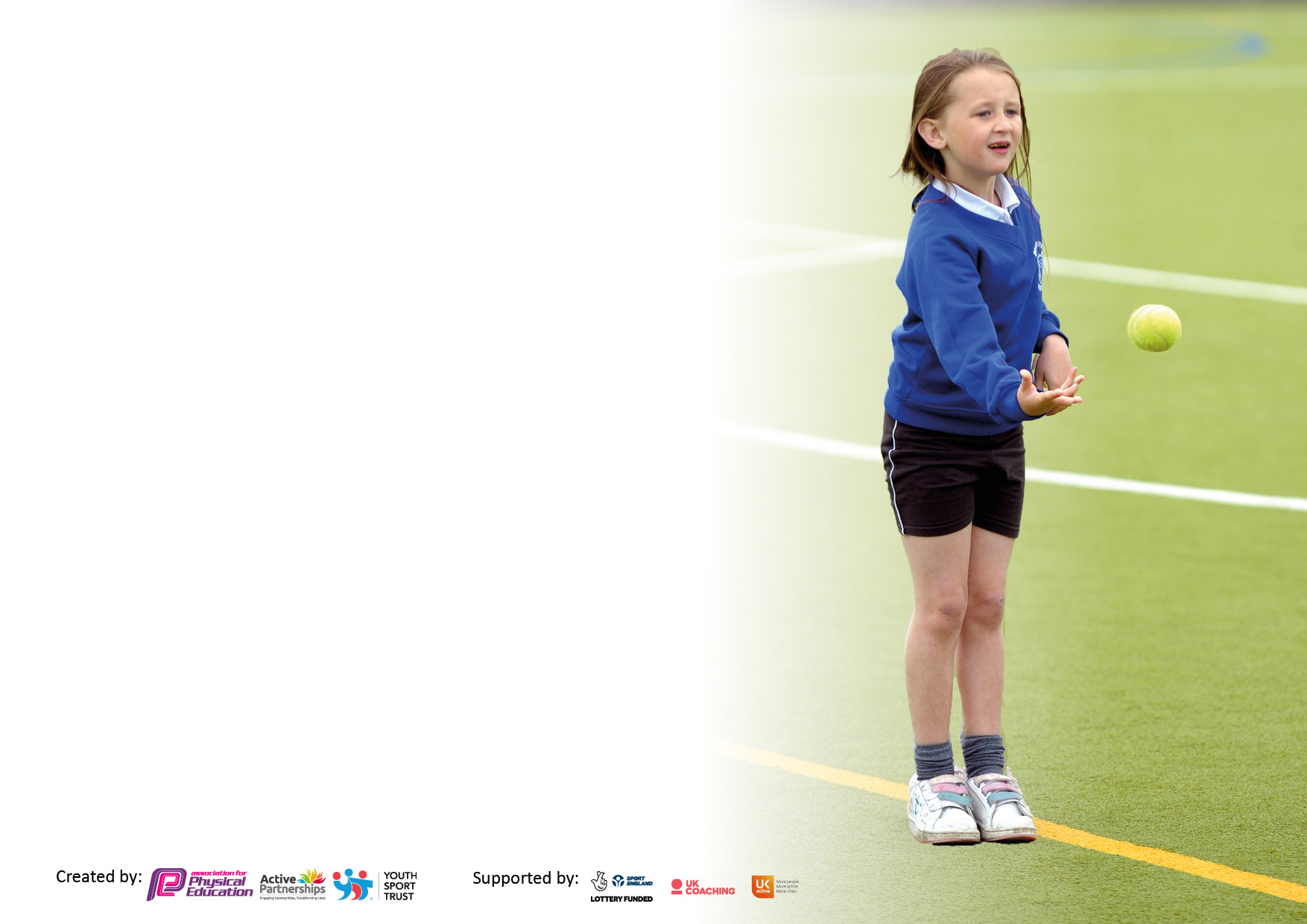 It is important that your grant is used effectively and based on school need. The Education Inspection Framework makes clear there will be a focus on ‘whether leaders and those responsible for governors all understand their respective roles and perform these in a way that enhances the effectiveness of the school’.Under the Quality of Education Ofsted inspectors consider:Intent - Curriculum design, coverage and appropriatenessImplementation - Curriculum delivery, Teaching (pedagogy) and AssessmentImpact - Attainment and progressTo assist schools with common transferable language this template has been developed to utilise the same three headings which should make your plans easily transferable between working documents.Schools  must  use  the  funding  to  make  additional  and  sustainable  improvements to  the  quality  of  Physical  Education,  School  Sport  and  Physical  Activity  (PESSPA) they  offer.  This  means  that  you  should  use  the  Primary  PE  and  sport  premium  to:Develop or add to the PESSPA activities that your school already offerBuild capacity and capability within the school to ensure that improvements made now will benefit pupils joining the school in future yearsThe Primary PE and sport premium should not be used to fund capital spend projects; the school’s budget should fund these.Please visit gov.uk for the revised DfE guidance including the5keyindicatorsacrosswhichschoolsshoulddemonstrate an improvement. This document will helpyoutoreviewyourprovisionandtoreportyourspend.DfEencouragesschools to use this template as an effective way of meeting the reporting requirements of the Primary PE and Sport Premium.We recommend you start by reflecting on the impact of current provision and reviewing the previous spend.Schools are required to publish details of how they spend this funding, including any under-spend from 2021/2022, as well as on the impact it has on pupils’ PE and sport participation and attainment. The funding should be spent by 31st July but the DfE has stated that there will be no clawback of any unspent money so this can be carried forward into 2023/24.We recommend regularly updating the table and publishing it on your website throughout the year. This evidences your ongoing self-evaluation of how you are using the funding to secure maximum, sustainable impact. Final copy must be posted on your website by the end of the academic year and no later than the 31st July 2023. To see an example of how to complete the table please click HERE. Total amount carried over from 2021/22£ £14,822Total amount allocated for 2021/22£ 17,180How much (if any) do you intend to carry over from this total fund into 2022/23?£ 0Total amount allocated for 2022/23£17,180Total amount of funding for 2022/23. Ideally should be spent and reported on by 31st July 2023.£ 33,600Meeting national curriculum requirements for swimming and water safety.N.B. Complete this section to your best ability. For example you might have practiced safe self-rescue techniques on dry land which you can then transfer to the pool when school swimming restarts.Due to exceptional circumstances priority should be given to ensuring that pupils can perform safe self rescue even if they do not fully meet the first two requirements of the NC programme of studyNAWhat percentage of your current Year 6 cohort swim competently, confidently and proficiently over a distance of at least 25 metres?N.B. Even though your pupils may swim in another year please report on their attainment on leaving primary school at the end of the summer term 2023.Please see note aboveNAWhat percentage of your current Year 6 cohort use a range of strokes effectively [for example, front crawl, backstroke and breaststroke]?Please see note aboveNAWhat percentage of your current Year 6 cohort perform safe self-rescue in different water-based situations?NASchools can choose to use the Primary PE and sport premium to provide additional provision for swimming but this must be for activity over and above the national curriculum requirements. Have you used it in this way?NAAcademic Year: 2022/23Total fund allocated: £17.180Date Updated: July 19th 2023Date Updated: July 19th 2023Key indicator 1: The engagement of all pupils in regular physical activity – Chief Medical Officers guidelines recommend that primary school pupils undertake at least 30 minutes of physical activity a day in schoolKey indicator 1: The engagement of all pupils in regular physical activity – Chief Medical Officers guidelines recommend that primary school pupils undertake at least 30 minutes of physical activity a day in schoolKey indicator 1: The engagement of all pupils in regular physical activity – Chief Medical Officers guidelines recommend that primary school pupils undertake at least 30 minutes of physical activity a day in schoolKey indicator 1: The engagement of all pupils in regular physical activity – Chief Medical Officers guidelines recommend that primary school pupils undertake at least 30 minutes of physical activity a day in schoolPercentage of total allocation:Key indicator 1: The engagement of all pupils in regular physical activity – Chief Medical Officers guidelines recommend that primary school pupils undertake at least 30 minutes of physical activity a day in schoolKey indicator 1: The engagement of all pupils in regular physical activity – Chief Medical Officers guidelines recommend that primary school pupils undertake at least 30 minutes of physical activity a day in schoolKey indicator 1: The engagement of all pupils in regular physical activity – Chief Medical Officers guidelines recommend that primary school pupils undertake at least 30 minutes of physical activity a day in schoolKey indicator 1: The engagement of all pupils in regular physical activity – Chief Medical Officers guidelines recommend that primary school pupils undertake at least 30 minutes of physical activity a day in school60 % £19,200IntentImplementationImplementationImpactYour school focus should be clear what you want the pupils to know and be able to do and aboutwhat they need to learn and toconsolidate through practice:Make sure your actions to achieve are linked to your intentions:Funding allocated:Evidence of impact: what do pupils now know and what can they now do? What has changed?:Sustainability and suggested next steps: To improve health and fitness of all pupils by engaging all pupils in daily physical activity.To target more pupils at lunch times to engage with sporting and active opportunities, in order to achieve the 30 minutes needed daily.. Playtime games/trolley Lunchtime games/trolley Purchase a wide range of equipment for all year groups to participate in active games during lunchtime and break times£2000 All children are active for a minimum of 30 minutes every day through playtimes, lunchtime and PE. Children have access to a wider variety of games than before.Children are self-selecting activity rather than it being adult led.PE leader to observe and monitor the children at lunchtimes. Notice any children who are not physically active.Gather pupil voice about PE equipment. Carry out a playtime survey To provide young leaders training so that (PALS) so that younger children have good role models for playing sport.To raise motivation for pupils to participate in sporting activities at lunch/break timesPurchase leadership training for Y2 class to be lunchtime leaders (PALS).Year 2 being ‘Young Leaders’ Autumn 23 from SRSP for breaktime games£300Reception children have positive active role models at play/lunchtimesThose less engaged children are more motivated and are accessing physical activity.To provide access to additional physical activity Provide a range of weekly after school clubs.Encourage those children who are less active to join the clubsSchool has provided at least 2 after school clubs per week (Spring 2 and Summer 1, 3 clubs per week through SRBC sports projectsSchool staff to deliver additional PE clubs to offer access to more childrenTo improve Year 2 children’s resilience and build physical strengthYear 2 children take part in Military School Activities for the summer term£6000Evidence of a growth in confidence in quieter children Children’s stamina has increasedTo teach children effective strategies for developing a healthy mind Whole school mindfulness days focusing on yoga type physical activities and calming mind activitiesYogi coaches in school for the day£0Children have a range of strategies they can use to calm themselves and build positive mind setsBuild in daily mindfulness activitiesProvide access to physical development interventions in EYFSPurchase BEAM interventions and enable key staff to access training £200Children with weaker gross motor skills have access to interventionThis can be repeated each year with new intake of children and children with ongoing weaker gross motor issuesImprove the outdoor provision so that children can still engage in physical activity throughout  the summer months currently there are no shaded areas so children are less active when it is hotPurchase shade sails to cover the sunniest part of the playground £11,000Children are engaging in physical activity at lunchtimes/playtimes during the hitter weather instead of sitting downOngoing accessKey indicator 2: The profile of PESSPA being raised across the school as a tool for whole school improvementKey indicator 2: The profile of PESSPA being raised across the school as a tool for whole school improvementKey indicator 2: The profile of PESSPA being raised across the school as a tool for whole school improvementKey indicator 2: The profile of PESSPA being raised across the school as a tool for whole school improvementPercentage of total allocation:Key indicator 2: The profile of PESSPA being raised across the school as a tool for whole school improvementKey indicator 2: The profile of PESSPA being raised across the school as a tool for whole school improvementKey indicator 2: The profile of PESSPA being raised across the school as a tool for whole school improvementKey indicator 2: The profile of PESSPA being raised across the school as a tool for whole school improvement5% % £1700IntentImplementationImplementationImpactYour school focus should be clear what you want the pupils to know and be able to do and aboutwhat they need to learn and toconsolidate through practice:Make sure your actions to achieve are linked to your intentions:Funding allocated:Evidence of impact: what do pupils now know and what can they now do? What has changed?:Sustainability and suggested next steps:To provide professional development for the PE leadTo provide a progressive, sequenced teaching programme for children to follow building on prior learning and skills To ensure High quality PE lessons delivered during curriculum time. PE consultant to work 1:1 with PE lead to check the quality of the curriculum offer and make adaptations where requiredPE lead attend termly PE subject leader training and disseminate training to staffPE lead deliver termly staff training£500£600£0The PE curriculum is effective, progressive and sequencedThe PE has up to date subject knowledgeStaff have increased subject knowledgePE teaching is good-subject leader monitoringPE lead is on maternity leave. Ensure the temporary PE lead has access to CPD To implement an effective assessment process to ensure that children are meeting physical development milestonesLancashire PE passport£600Effective assessment system in placeGaps in physical development is identifiedInterventions can be planned accordinglySustainability on access the high quality scheme of work and assessmentKey indicator 3: Increased confidence, knowledge and skills of all staff in teaching PE and sportKey indicator 3: Increased confidence, knowledge and skills of all staff in teaching PE and sportKey indicator 3: Increased confidence, knowledge and skills of all staff in teaching PE and sportKey indicator 3: Increased confidence, knowledge and skills of all staff in teaching PE and sportPercentage of total allocation:Key indicator 3: Increased confidence, knowledge and skills of all staff in teaching PE and sportKey indicator 3: Increased confidence, knowledge and skills of all staff in teaching PE and sportKey indicator 3: Increased confidence, knowledge and skills of all staff in teaching PE and sportKey indicator 3: Increased confidence, knowledge and skills of all staff in teaching PE and sport25% £8000IntentImplementationImplementationImpactYour school focus should be clearMake sure your actions toFundingEvidence of impact: what doSustainability and suggestedwhat you want the pupils to knowachieve are linked to yourallocated:pupils now know and whatnext steps:and be able to do and aboutintentions:can they now do? What haswhat they need to learn and tochanged?:consolidate through practice:Teaching staff an access sequenced lesson plans to support their delivery of quality PE teaching (PE passport) and develop their subject knowledgePurchase the PE passport app£7000PE lessons delivered will be of  high qualityOn going CPDSet up teaching pairs so that teachers can observe each other teaching PE and offer effective feedbackTeachers pair up to provide effective  monitor ad feedback to improve/embed quality teaching£1000PE lessons delivered will be of  high qualityOn going CPDKey indicator 4: Broader experience of a range of sports and activities offered to all pupilsKey indicator 4: Broader experience of a range of sports and activities offered to all pupilsKey indicator 4: Broader experience of a range of sports and activities offered to all pupilsKey indicator 4: Broader experience of a range of sports and activities offered to all pupilsPercentage of total allocation:Key indicator 4: Broader experience of a range of sports and activities offered to all pupilsKey indicator 4: Broader experience of a range of sports and activities offered to all pupilsKey indicator 4: Broader experience of a range of sports and activities offered to all pupilsKey indicator 4: Broader experience of a range of sports and activities offered to all pupilsIntentImplementationImplementationImpact9 % £2900Your school focus should be clearMake sure your actions toFundingEvidence of impact: what doSustainability and suggestedwhat you want the pupils to knowachieve are linked to yourallocated:pupils now know and whatnext steps:and be able to do and aboutintentions:can they now do? What haswhat they need to learn and tochanged?:consolidate through practice:Scoot safe – Year 2  Bike ability – level 1 and 2 for reception children  A range of after school clubs available to childrenAll year 2 participate in scoot safe sessions  All reception children participate in bike ability level 1 and 2. Continual access to balance bikes in outdoor area.  Have a range of after school clubs.Bike ability: £900 SRSP Clubs: £1,400 Zumba Clubs: £600Children taking part in different physical activities and sports that they haven’t tried before children gain confidence in new activitiesChildren are developing a love for physical activity and access new experiencesKey indicator 5: Increased participation in competitive sportKey indicator 5: Increased participation in competitive sportKey indicator 5: Increased participation in competitive sportKey indicator 5: Increased participation in competitive sportPercentage of total allocation:Key indicator 5: Increased participation in competitive sportKey indicator 5: Increased participation in competitive sportKey indicator 5: Increased participation in competitive sportKey indicator 5: Increased participation in competitive sport6 %IntentImplementationImplementationImpact£1800Your school focus should be clearMake sure your actions toFundingEvidence of impact: what doSustainability and suggestedwhat you want the pupils to knowachieve are linked to yourallocated:pupils now know and whatnext steps:and be able to do and aboutintentions:can they now do? What haswhat they need to learn and tochanged?:consolidate through practice:• Focus on competition within school using Whole School Festivals with SRSP - Paralympics, Rackets, Athletics •Providing opportunities for children with SEND, the least active and the least confident to participate in competitions.  Sports DayWhole school Festivals - Termly Sports/Healthy Week Sports Day Engage with SRSP competitionsWhole School Festivals: £600 Sports Day: £30.00 Cluster competitions: £450Our whole school Festivals have been a success this year. We have done a Paralympic Festival, a Rackets Festival and an Athletics Festival. We link our Christian values with our festivals, handing out ‘perseverance’ and ‘respect’ certificates to children in each class. Continue next year with the hope for more competition participation with another local infant school via SRSP. More Whole school festivals with SRSP (half termly)Signed off bySigned off byHead Teacher:Jayne WoanDate:19th July 2023Subject Leader:Jodie EastDate:19th July 2023Governor:Elizabeth GlassbrookDate:19th July 2023